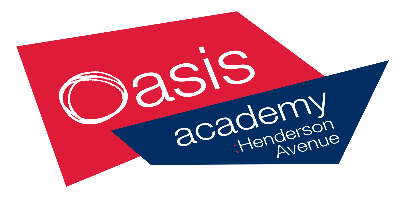 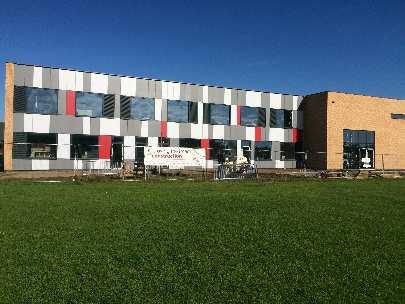 New Build Newsletter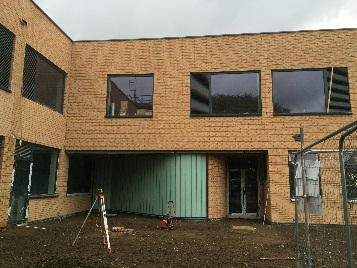 Main entrance into the academy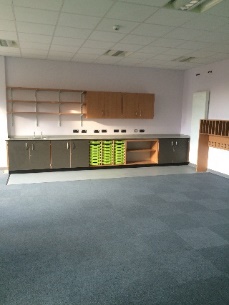 Example classroom  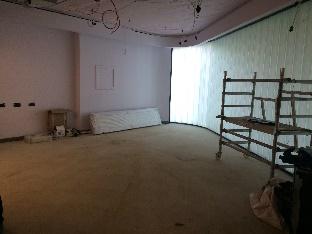 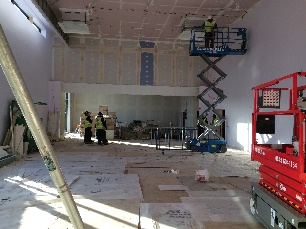 Main Hall			Library